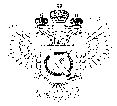 «Федеральная кадастровая палата Федеральной службы государственной регистрации, кадастра и картографии» по Ханты-Мансийскому автономному округу – Югре(Филиал ФГБУ «ФКП Росреестра»по Ханты-Мансийскому автономному округу – Югре)г. Ханты-Мансийск,							                                                                                        Техник отдела                       контроля и анализа деятельностиул. Мира, 27						                                                                                                   Кайгородова  В.Е. 
                                                                                                                                                                                                                                    8(3467)300-444, 
                                                                                                                                                                                                                e-mail: Press@86.kadastr.ru
Пресс-релиз01.01.2018Кадастровая палата может вернуть деньги за некорректные платежиВозврат платежа осуществляется на основании заявления плательщика или его правопреемника либо на основании решения суда.Филиал ФГБУ "ФКП Росреестра" по Ханты-Мансийскому автономному округу – Югре  информирует граждан о том, что в соответствии с приказом ФГБУ "ФКП Росреестра" от 03.04.2017 №П/098 внесенная гражданами и организациями плата за предоставление сведений, содержащихся в Едином государственном реестре недвижимости (ЕГРН), подлежит возврату полностью в случае, если заявителем не представлялся запрос о предоставлении сведений ЕГРН, а также в случае внесения ее в большем размере, чем это предусмотрено (при этом возврату подлежат средства в размере, превышающем размер установленной платы).Возврат платежа осуществляется на основании заявления плательщика или его правопреемника либо на основании решения суда. Заявление о возврате платежа представляется в Кадастровую палату, в виде бумажного документа при личном обращении, путем почтового отправления или в электронном виде путем направления на официальный адрес электронной почты Кадастровой палаты. В случае подачи в электронном виде, такое заявление удостоверяется усиленной квалифицированной электронной подписью (УКЭП) заявителя.В заявлении о возврате платежа указываются уникальный идентификатор начисления, банковские реквизиты, необходимые для возврата денежных средств лицу, подавшему такое заявление.Физическим лицам в заявлении необходимо указать фамилию, имя, отчество (последнее - при наличии), СНИЛС или реквизиты документа, удостоверяющего личность, юридическим лицам - наименование организации, ИНН, КПП, ОГРН.К заявлению о возврате платежа может быть приложен оригинал или заверенная копия документа, подтверждающего перечисление платежа.Прием заявления, представленного при личном обращении, путем почтового отправления или в электронном виде осуществляется работниками административного отдела Кадастровой палаты. После приема такого заявления, сотрудниками Кадастровой палаты проводиться проверка достоверности информации о платеже, о выдаче сведений из ЕГРН. В случае подтверждения внесения платы и не предоставления сведений, а также внесения в большем размере, денежные средства перечисляются на счет, указанный в заявлении.Внесенная плата не возвращается при отсутствии в ЕГРН запрашиваемых сведений.Важно! Внесение платы за предоставление сведений, содержащихся в ЕГРН, и иной информации осуществляется только после подачи заявления о получении услуги в офисе Кадастровой палаты или в офисах МФЦ. Поскольку после подачи заявления заявителю выдают реквизиты для оплаты, которые содержат уникальный идентификатор начисления (УИН). В дальнейшем этот УИН и поможет вернуть денежные средства, внесенные в большем размере._____________________________________________________________________________________При использовании материала просим сообщить о дате и месте публикации на адрес электронной почты Press@86.kadastr.ru или по телефону 8(3467)300-444. Благодарим за сотрудничество.